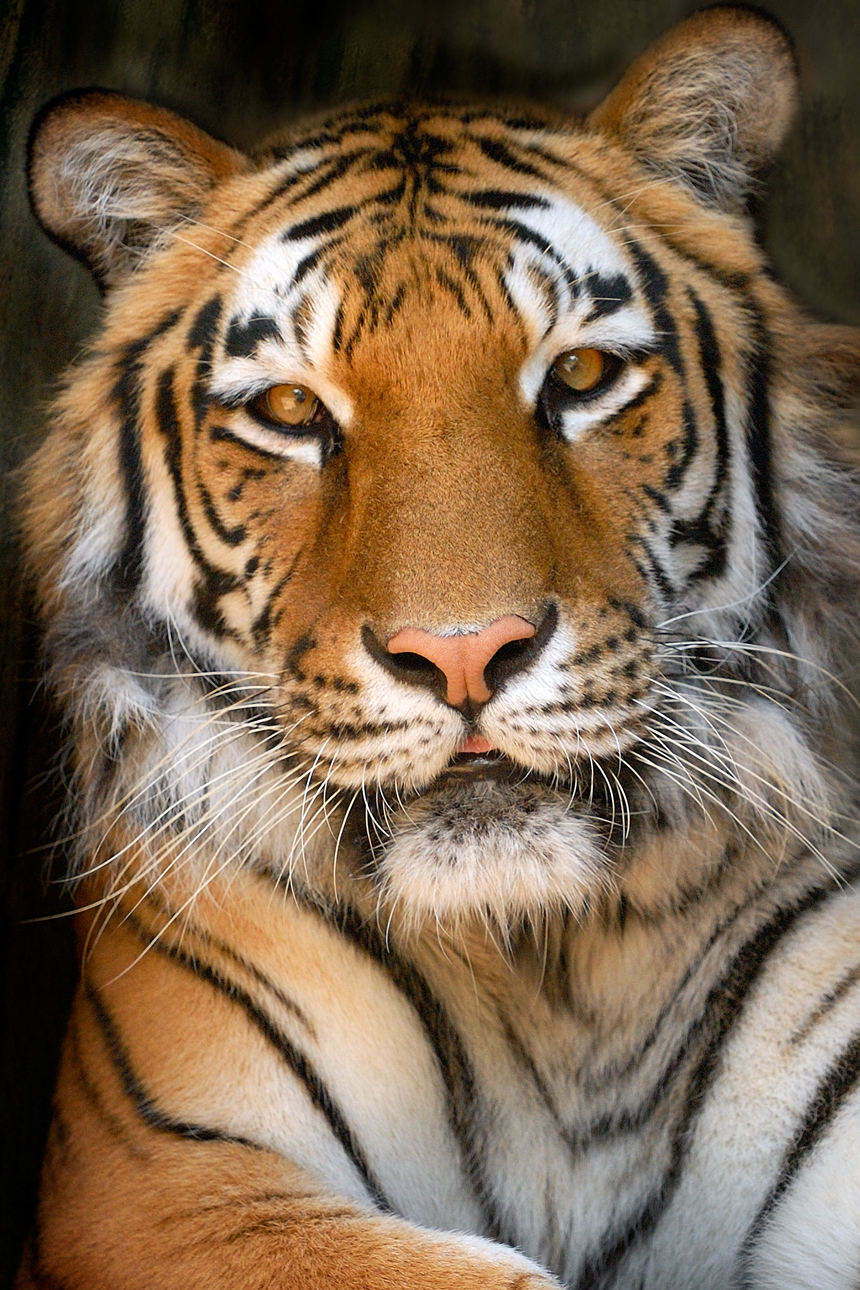 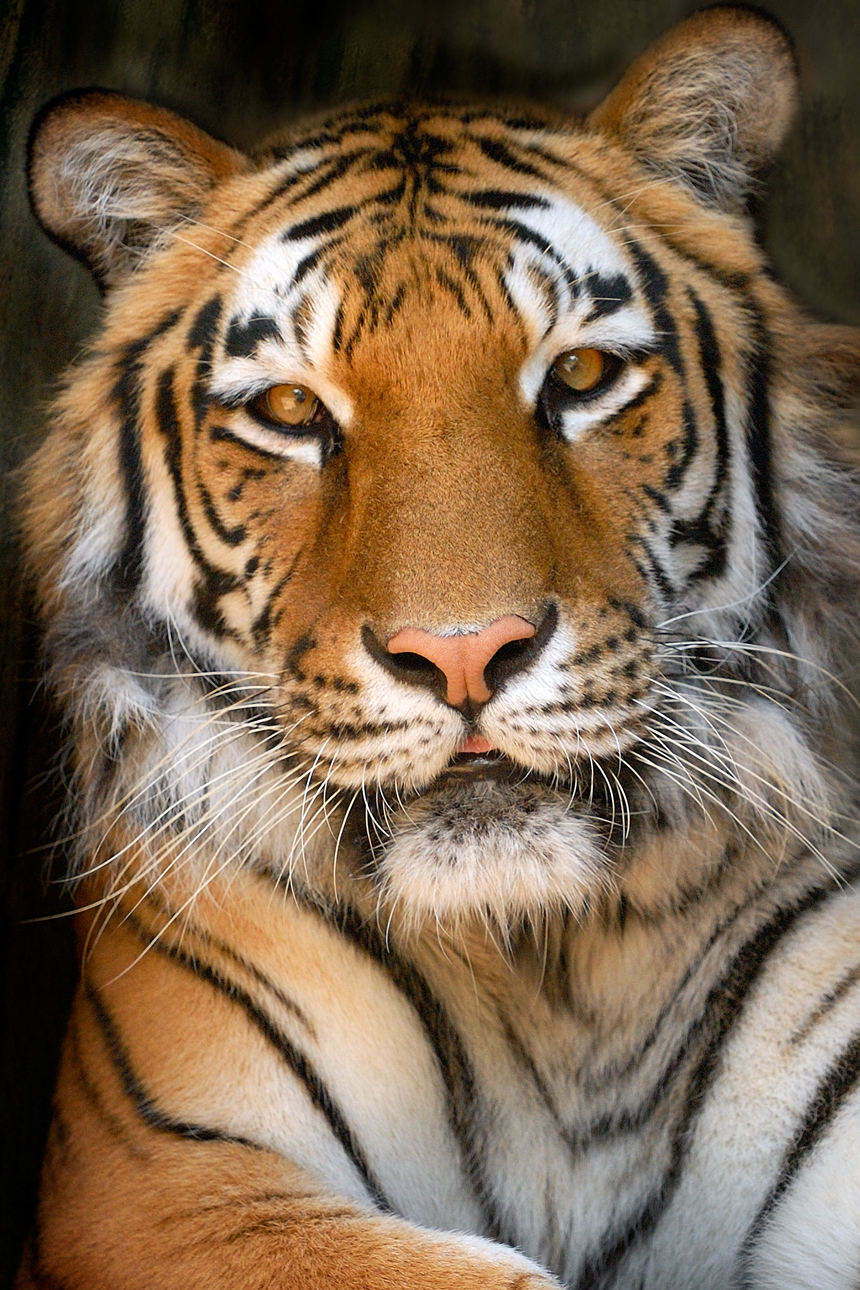 SUNDAYMONDAYTUESDAYWEDNESDAYTHURSDAYFRIDAYSATURDAY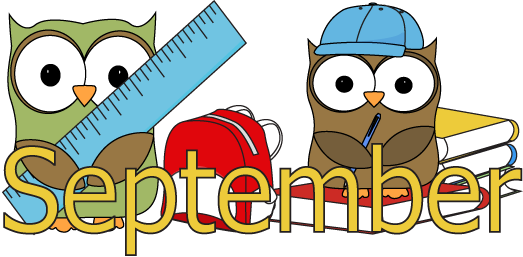 September 3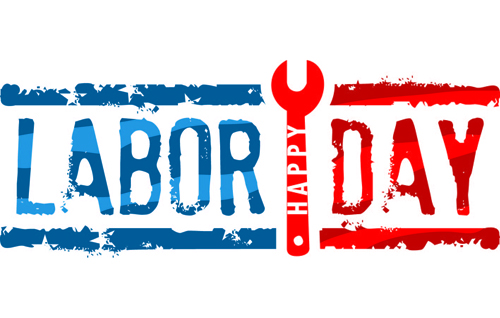 September 4Popcorn Chicken W/ RollOrHamburgerBaby CarrotsBroccoliChoice of Fruit / MilkSeptember 5Cheeseburger SlidersOrChicken CheesesteakBaked BeansCelery w/ DipChoice of Fruit / MilkSeptember 6Spaghetti and MeatballsW/G RollOrShrimp Poppers w/ RollGrape TomatoesRomaine SaladChoice of Fruit / MilkSeptember 7Pepperoni PizzaOr Meatball SubPeasBaby CarrotsChoice of Fruit / MilkOffer verses serve -Students must take3 of 5 items to count as a lunch & one must be a fruit or vegetable.September 10Chicken TendersW/ RollOrBuffalo Chicken PizzaPeasGrape TomatoesChoice of Fruit / MilkSeptember 11Pulled Pork SandwichOr Cheeseburger W/G RollFrench FriesBaked BeansChoice of Fruit / Milk September 12Chicken Patty SandwichOrTurkey Club WrapSteamed BroccoliBaby CarrotsChoice of Fruit / MilkSeptember 13General Tso’s Chicken w/ W/G rollOrHot DogOriental Vegs/ Rice Egg Roll / Fortune CookieChoice of Fruit / MilkSeptember 14BBQ Rib SandwichOr Tukey & Cheese on Pretzel RollGreen BeansBaby CarrotsChoice of Fruit / MilkDaily Entrée options include:Chef Or Chicken Salad with whole grain roll Or Whole grain P B & J sandwichFruit, Vegetable & milk are includedAll Meals areserved with 1% milk, fat free chocolate, fat free vanilla, fat free strawberry and skimSeptember 17Stuffed Shells BreadsticksOrCowboy BurgerTossed SaladGrape TomatoesChoice of Fruit / MilkSeptember 18Hot Turkey SandwichOrChicken Patty SandwichMashed PotatoesCelery w/ dipChoice of Fruit / MilkSeptember 19 CheesesteakOrSpicy Chicken PattyBaked beansGrape TomatoesChoice of Fruit / MilkSeptember 20Chicken SticksBreadstickOrMeatball SubTossed SaladBroccoliChoice of Fruit / MilkSeptember 21PizzaOrChicken Nuggets W/ RollPeasBaby CarrotsChoice of Fruit / MilkNo breakfast on two hour delaysSeptember 24Tomato SoupGrilled Cheese SandwichOrHam & Cheese HoagieCornTossed SaladChoice of Fruit / MilkSeptember 25Walking TacoOrFish NuggetsW/G RollRefried BeansBaby CarrotsChoice of Fruit / MilkSeptember 26Cheeseburger Or Ham & Cheese Pretzel bunCheesy BroccoliGrape TomatoesChoice of Fruit / MilkSeptember 27Mashed Potato BowlW/ RollOrCalzonePeasBaby CarrotsChoice of Fruit / MilkSeptember 28Chicken Patty SandwichOrFish SandwichGrape TomatoesGreen BeansChoice of Fruit / MilkMiddle/HS Lunch-$ 2.75Milk - .50Reduced - .40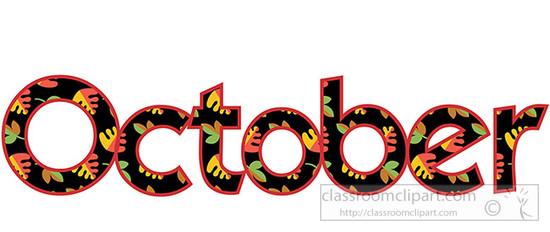 October 1 Nacho GrandeOrPulled Pork SandwichBroccoliGrape TomatoesChoice of Fruit / MilkOctober 2Popcorn ChickenW/ RollOr HamburgerBaby CarrotsCornChoice of Fruit / MilkOctober 3Cheeseburger SlidersOrChicken CheesesteakBaked BeansCelery w/ dipChoice of Fruit / MilkOctober 4Spaghetti and MeatballsW/G RollOrShrimp Poppers w/ RollPeasRomaine SaladChoice of Fruit / MilkOctober 5Pepperoni PizzaOr Meatball SubGreen BeansBaby CarrotsChoice of Fruit / MilkMenu subject to change